								July 10, 2017To Whom It May Concern:	Attached please find the annotated files for Thespis, a Mycobacterium smegmatisbacteriophage isolated and characterized by the students of Hampden-Sydney College. As thiswas a straighforward bacteriophage, we do not have any significant trouble spots to bring to theattention of the quality control team. Thank you as always for the hard work that the SEA-PHAGES team does to make this opportunity a reality for my students!								Sincerely,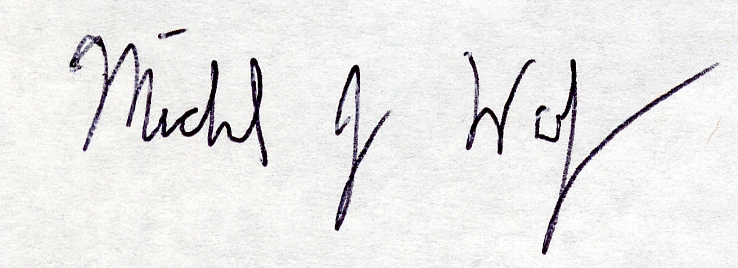 								Michael J. Wolyniak								Elliott Associate Professor of Biology								Hampden-Sydney College								Hampden-Sydney, VA